STRUTTURA DIDATTICA SPECIALE DI LINGUE E LETTERATURE STRANIERE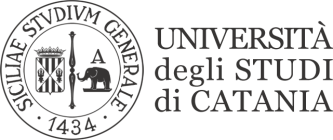                                                               RAGUSALINGUA ARABA (LM-39)(Rosa Pennisi)III SESSIONEPROVA SCRITTA DEL 14/09/2022Gli studenti che volessero visionare l’elaborato scritto sono pregati di contattare la docente.DATA PUBBLICAZIONE15/09/2022MatricolaLinguaTraduzione1000038232 ammessoammesso1000037308 ammessoammesso